Supplementary Table 1.  Search StrategySupplementary Table 2. Characteristics of included studiesABX, antibiotics; BL, baseline; D, day; ICU, intensive care unit; IPF, idiopathic pulmonary fibrosis, LOS, length of stay; MC, multi-center; MV, mechanical ventilation;  N, number; NI, non-interiority; NR, not reported; NS, not significant; OL, open-label; P, prospective; PCT, procalcitonin; R, randomized;  SB, single-blinded; SC, single center; SICU, surgical intensive care unit Supplementary Figure 1. Risk of Bias SummaryCochrane Collaboration tool for assessing risk of bias for each study. + low risk of bias;  - high risk of bias; ? unclear risk of bias.Supplementary Figure 2. Funnel plot of included studies: short term, all cause mortality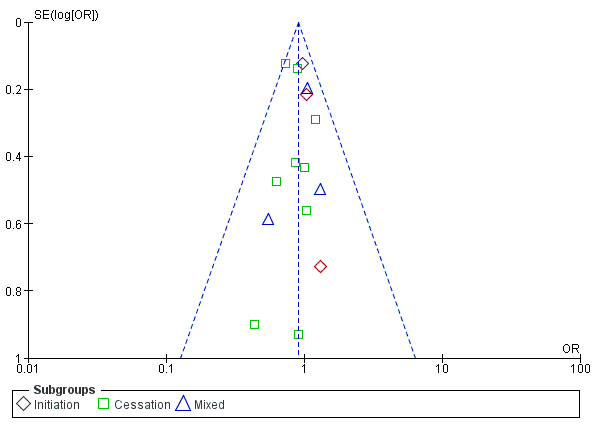 Supplementary Figure 3. Forest plot – long-term mortality (Cessation subgroup only)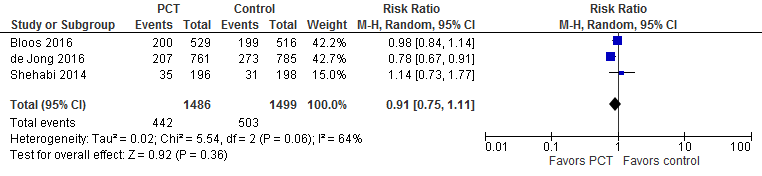  Supplementary Figure 4. Forest plot – hospital length of stay (Cessation Subgroup Only)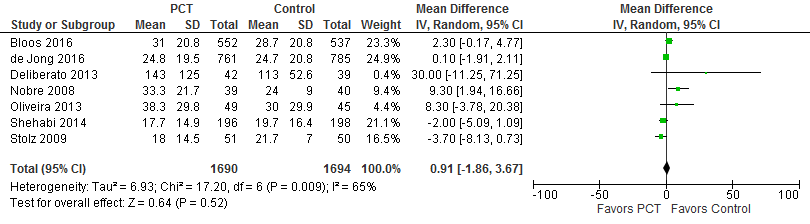 Supplementary Figure 5. Forest plot – ICU length of stay 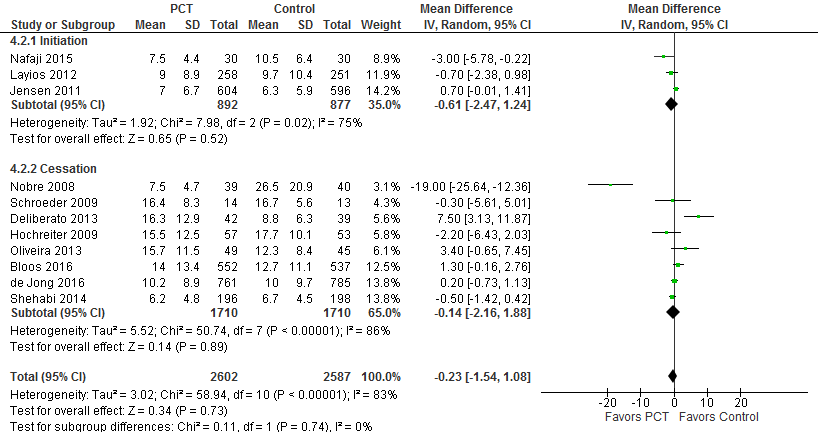 Supplementary Figure 6. Forest plot – Recurrent infections (Cessation subgroup only)Du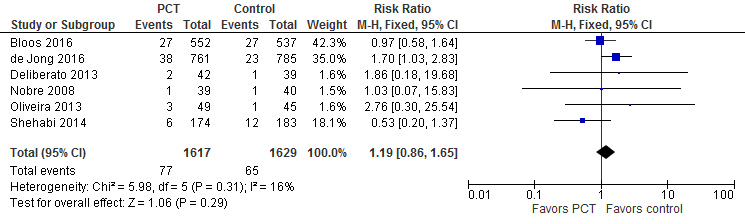 Supplementary Figure 7. Forest Plot - Sensitivity analysis – Short term mortality (28d only)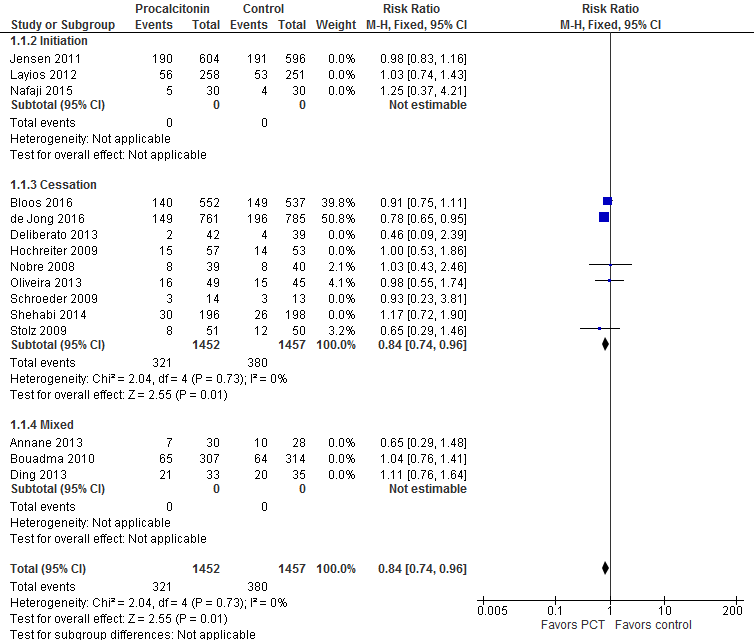 Supplementary Figure 8. Forest Plot - Sensitivity analysis – Short term mortality (Studies with low risk of bias)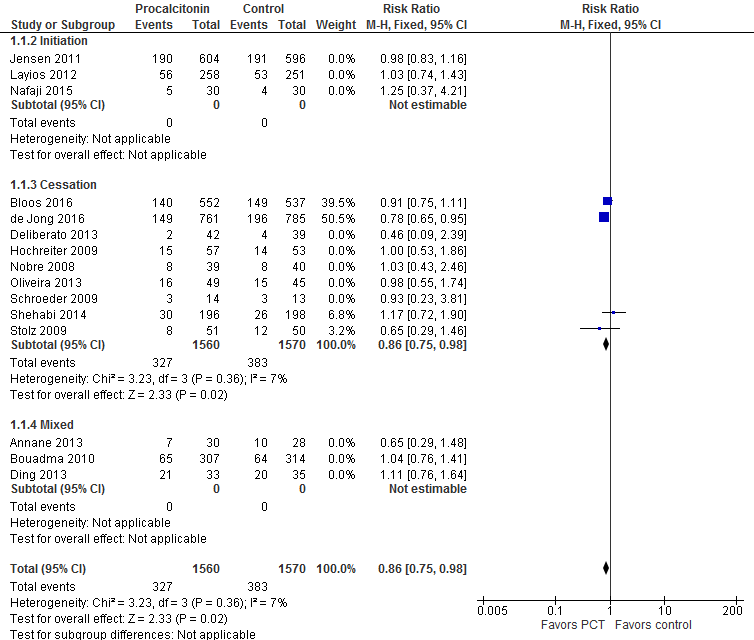 MedlineEmbaseBiological Markers terms:Biological markersBiomarkersCalcitoninProcalcitoninBiological Markers terms:ProcalcitoninICU Terms and Specific Infection and Sepsis Terms SepsisBacteremiaPneumonia, Ventilator-AssociatedPneumoniaShock, SepticIntensive Care UnitsCritical CareCritical Care UnitCritical IllnessICU Terms and Specific Infection and Sepsis Terms SepsisBacteremiaPneumonia, Ventilator-AssociatedPneumoniaShock, SepticIntensive Care UnitsCritical CareCritical Care Unit Critical IllnessAntibiotic Terms AntibioticsAnti-Bacterial agentsAntibiotic Terms AntibioticsAuthor / Year (Country)(PCT assay /  manufacturer)N (PCT / Control)DesignSettingPCT algorithmOverrulingOutcome (PCT vs. control)CommentsStudies using PCT-guided algorithms for initiation of antibiotic therapyStudies using PCT-guided algorithms for initiation of antibiotic therapyStudies using PCT-guided algorithms for initiation of antibiotic therapyStudies using PCT-guided algorithms for initiation of antibiotic therapyStudies using PCT-guided algorithms for initiation of antibiotic therapyStudies using PCT-guided algorithms for initiation of antibiotic therapyStudies using PCT-guided algorithms for initiation of antibiotic therapyStudies using PCT-guided algorithms for initiation of antibiotic therapyJensen, 2011 (Denmark)(Kryptor PCT / Brahms)604 / 596P, R, MC, OLMixed ICU- PCT > 1 mcg/L that was not decreasing at least 10% from previous day prompted increase in antimicrobial spectrum and diagnostic efforts17.9% (only available for BL PCT)- 28-day mortality: 31.5% vs. 32 % (p=0.98)- ICU LOS: 6 vs. 5 days (p=0.004)- ICU days with MV: 65.5% vs. 60.7% (p<0.001)- ICU days with at least 3 antimicrobials: 65.5% vs. 57.7% (p<0.001)- PCT did not improve outcomes, and may have increased ICU LOS, MV use, and antimicrobial use- Increase morbidity may have been associated with increased use of antimicrobials Layios, 2012(Beligum)(Kryptor PCT / Pasteur Mérieux)258 / 251P, R, SC, OLMixed ICU- PCT < 0.25 mcg/L: ABX strongly discouraged- PCT between 0.25 – 0.5 mcg/L: ABX  discouraged- PCT between 0.5 – 1.0 mcg/L: ABX encouraged- PCT > 1.0 mcg/L: ABX strongly encouragedPCT > 1 mcg/L: 11.4%PCT 0.5-1 mcg/L: 23.1%PCT: 0.25 – 5 mcg/L: 80.9%PCT: <0.25 mcg/L: 53.7%- ICU days with ABX use: 62.6 ± 34.4% vs. 57.7 ± 34.4% (p=0.11)- ICU mortality and LOS similar between groups- PCT not associated with improvements in outcomes or ABX consumption- compliance with reserving ABX therapy was poor Nafaji, 2015 (Iran)(Kryptor PCT / Brahms)30 / 30P, R, SC, SBMixed ICU- PCT < 0.5 mcg/L: ABX discouraged, PCT rechecked after 12 hours - PCT between 0.5-2 mcg/L: ABX held, PCT rechecked after 8 hours - PCT >2 mcg/L: ABX encouraged(rechecked PCT > 2 mcg/L: ABX encouraged)NR- Total ABX exposure lower with PCT guidance (128 days vs. 320 days, p=0.003)- ICU LOS: 4 vs. 6days, p=0.01- Hospital mortality and hospital LOS similar between groups- PCT associated with decrease ABX use with no worsening of mortality Studies using PCT-guided algorithms for cessation of antibiotic therapyStudies using PCT-guided algorithms for cessation of antibiotic therapyStudies using PCT-guided algorithms for cessation of antibiotic therapyStudies using PCT-guided algorithms for cessation of antibiotic therapyStudies using PCT-guided algorithms for cessation of antibiotic therapyStudies using PCT-guided algorithms for cessation of antibiotic therapyStudies using PCT-guided algorithms for cessation of antibiotic therapyStudies using PCT-guided algorithms for cessation of antibiotic therapyBloos, 2016 (Germany)(NR)552 / 537P, R, MC, OLMixed ICUPCT checked at BL; day 4, 7, 10, and 14. - Day 7-14 PCT < 1 mcg/L or >50% drop from previous PCT: ABX stoppedDay 7: 59%Day 10: 61%- No difference in 28d mortality (25.6% vs. 28.2%, p=0.34)- 4.5% reduction in ABX exposure with PCT guidance-2x2 factorial study with selenium. Significant interaction detected between PCT and selenium, where selenium administration seemed to harm patients not receiving PCT guidanceDe Jong, 2016 (Netherlands)(Krpytor PCT / Thermo Fisher or Vidas or Roche)761 / 785P, R, MC, OLMixed ICU- PCT decreased by >80% of peak or absolute value <0.5 mcg/L: ABX stopped24h: 56%48h: 47%End of study: 3%- significant difference in ABX use and median ABX duration- significant decrease in mortality (20% vs. 25%, p=0.012)- 1 year mortality difference observed in per protocol population (36% vs. 43%, p=0.019)Deliberato, 2013 (Brazil)(Vidas PCT / bioMérieux)42 / 39P, R, SC, OLMixed ICU- BL PCT ≥1 mcg/L, re-evaluation at day 5, and ABX stopped if PCT < 10% of BL level or < 0.25 mcg/L- BL PCT <1 mcg/L, re-evaluation at day 3 and ABX were stopped if PCT < 0.1 mcg/L29% (personal communication)- ABX duration (per-protocol ): 9 vs. 13 days (p=0.008)- Hospital mortality: 2.4% vs. 10.3%- ICU LOS: 3.5 vs. 3 days (p=0.60)- PCT shortened duration of ABX without worsening mortality - Majority of patients met criteria for severe sepsisHochreiter, 2009 (Germany)(Brahams PCT / Brahms)57 / 53P, R, SC, OLSICU- PCT < 1 mcg/L or dropped to 25-35% of the BL value over 3 daysNR- Duration of ABX: 5.9 vs. 7.9 days (p<0.001)- Hospital mortality: 26.3% vs. 26.4% (p = NS)ICU LOD: 15.5 vs. 17.7 days (p=0.046)- PCT shortened duration of ABX without worsening mortality- Patients met criteria for sepsisNobre, 2008(Switzerland)(Kryptor PCT / Brahms)39 / 40P, R, SC, OLMixed ICU- BL PCT ≥1 mcg/L, re-evaluation at day 5, and ABX stopped if PCT < 10% of BL level or < 0.25 mcg/L- BL PCT <1 mcg/L, re-evaluation at day 3 and ABX were stopped if PCT < 0.1 mcg/L19%- Duration of ABX (all patients) : 6 vs. 9.5 days (p=0.15)- Duration of ABX (compliant to protocol): 6 vs. 12.5 days (p<0.001)- 28d mortality: 20.5% vs. 20% (p=0.82)ICU LOS: 4 vs. 7 days (p=0.02)- PCT shortened duration of ABX without worsening mortality- Compliance with protocol led to statistical significant difference in ABX durationOliveira, 2013 (Brazil) (Vidas PCT / bioMérieux)49 / 45P, R, MC, OLMixed ICUPCT assessed on day 3:- If < 1 mcg/L, PCT checked daily and ABX stopped when PCT < 0.1 mcg/L- If >1 mcg/L, PCT checked daily and AB stopped when PCT decrease > 90% 14%- no difference in median duration of ABX: 7d vs 6d (p-0.13)- no difference in end of study  mortality - Control group – C-reactive protein guidanceSchroeder, 2009 (Germany)14 / 13P, R, SC, OLSICU- PCT < 1 mcg/L or decreased to 25-35% of the BL value over 3 daysNR- Duration of ABX: 6.6 vs. 8.3 days (p<0.001)- Hospital mortality: 21.4% vs. 23.1% (p = NS)ICU LOS: 16.4 vs. 16.7 days (p=NS)- PCT shortened duration of ABX without worsening mortality- Patients met criteria for severe sepsis / septic shockShehabi, 2014 (Australia)(Brahams PCT / Brahms)196 / 196P, R, MC, SBMixed ICU- Cease ABX for any of the following:	- PCT < 0.1 mcg/L	- PCT 0.1-0.25 mcg/L and infection is 	highly unlikely	- PCT level decreased > 90% from 	initial value3%- median time to ABX cessation: 9 vs. 11days, p=0.58- No difference detected in ICU or hospital LOS, MV time, or mortality- PCT did not affect ABX duration- Protocol was most conservative and allowed for clinician assessment without violationStolz, 2009 (Switzerland, United States)(Kryptor PCT / Brahms)51 / 50P, R, MC, OLMixed ICU- PCT < 0.25 mcg/L: ABX strongly discouraged- PCT between 0.25 – 0.5 mcg/L or decrease 80% from BL: ABX - discouraged- PCT between 0.5 – 1.0 mcg/L: ABX encouraged- PCT > 1.0 mcg/L: ABX strongly encouraged16%- Day 28 ABX-free days: 13 vs. 9.5 (p=0.038)- Day 28 MV-free days: 21 vs. 19 (p=0.46)- Day 28 ICU-free days: 10 vs. 8.5 (p=0.53)- Day 28 mortality: 16% vs. 24% (p=0.33)- PCT shortened duration of ABX without worsening mortality - Patients all met criteria for VAP Studies using PCT-guided algorithms for both initiation and cessation of antibiotic therapyStudies using PCT-guided algorithms for both initiation and cessation of antibiotic therapyStudies using PCT-guided algorithms for both initiation and cessation of antibiotic therapyStudies using PCT-guided algorithms for both initiation and cessation of antibiotic therapyStudies using PCT-guided algorithms for both initiation and cessation of antibiotic therapyStudies using PCT-guided algorithms for both initiation and cessation of antibiotic therapyStudies using PCT-guided algorithms for both initiation and cessation of antibiotic therapyStudies using PCT-guided algorithms for both initiation and cessation of antibiotic therapyAnnane, 2013 (France)(Brahams PCT / Brahms)30 / 28P, R, MC, OLMixed ICUMedical patients - PCT < 0.25 mcg/L: ABX not recommended- PCT between 0.25 – 0.5 mcg/L: ABX strongly discouraged- PCT between 0.5 – 5.0 mcg/L: ABX recommended- PCT ≥ 5.0 mcg/L: ABX strongly recommendedSurgical patientsPCT < 4.0 mcg/L: ABX not recommended- PCT between 4.0 – 9.0 mcg/L: ABX recommended- PCT ≥ 9.0 mcg/L: ABX strongly encouraged19% at 6 hours17% at day 337% at day 5- Day 5 ABX use: 67% vs. 81% (p=0.24)- no difference observed in ICU LOS, hospital LOS, or mortality- Study terminated prematurely due to low recruitment rate- compliance was poor among patients with low BL PCTBouadma, 2010 (France)(Kryptor PCT / Brahms)307 / 314P, R, MC, OL, NIMixed ICUBaseline PCT value to determine whether ABX should be started and serial PCT values to decide if ABX should be stopped- PCT < 0.25 mcg/L: ABX strongly discouraged- PCT between 0.25 – 0.5 mcg/L or decrease 80% from BL: ABX - discouraged- PCT between 0.5 – 1.0 mcg/L: ABX encouraged- PCT > 1.0 mcg/L: ABX strongly encouraged53%- Day 28 mortality: 21.2% vs. 20.4%, met non-inferiority criteria- Day 28 ABX-free days: 14.3 vs. 11.6 (p<0.001)- PCT shortened duration of ABX use- Non-compliance to protocol was high, and largely due to reluctance to hold initial antibioticsDing, 2013 (China)(Kryptor PCT / Brahms)33 / 35P, R, MC, OLMedical ICU- ABX continued until PCT ≤ 0.5 mcg/L0% (patients with protocol violation were removed from study)- Significant reduction in ABX duration (8.7d vs 14.2d, p<0.001)- no difference in mortality,  duration of MV, or hospital LOS- Patients with acute exacerbations of IPFRandom sequence generation (selection bias)Allocation concealment (selection bias)Blinding of participants and personnel (performance bias)Blinding of outcome assessment (detection bias)Incomplete outcome data (attrition bias)Selective reporting (reporting bias)Other biasOverall risk of biasJensen 2011++-?++++Layios 2012??-+++++Nafaji 2015+?-???+-Bloos 2016++-+++++de Jong 2016++-?++++Deliberato 2013??-?+++?Hochreiter 2009??-?+???Nobre 2008++--+++?Oliveira 2013++-?+-+?Schroeder 2009??-?+?+?Shehabi 2014++-?++++Stolz 2009++-?++++Annane 2013++-?++++Boudama 2010++-+++++Ding 2013+-??-++-